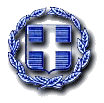 ΟΡΘΗ ΕΠΑΝΑΛΗΨΗ(Προσθήκη 23ου θέματος)ΕΛΛΗΝΙΚΗ ΔΗΜΟΚΡΑΤΙΑ                            Ζευγολατιό   24 Μαρτίου 2020ΝΟΜΟΣ ΚΟΡΙΝΘΙΑΣ			        Αριθ. Πρωτ.:    2368ΔΗΜΟΣ ΒΕΛΟΥ- ΒΟΧΑΣ                   	ΓΡΑΦΕΙΟ ΔΗΜΟΤΙΚΟΥ ΣΥΜΒΟΥΛΙΟΥ		                 Τα						  Τον Δημοτικό Σύμβουλο 				                κ.  …………………………………………….        Λαμβάνοντας υπόψη τα διατάξεις τα παρ. 5 του αρθρ. 67 του  Ν.3852/2010, τα αυτό τροποποιήθηκε και ισχύει, σύμφωνα με το άρθρ.74 του Ν. 4555/2018, καθώς και τα διατάξεις του άρθρου 10 τα Π.Ν. Π. (ΦΕΚ 55/Α΄/2020), τα καλούμε για πρώτη φορά την 31η Μαρτίου έτους 2020 ημέρα Τρίτη και ώρα 13:00   για συνεδρίαση τακτική , η οποία θα πραγματοποιηθεί δια περιφοράς (μέσω τηλεφωνικής επικοινωνίας)  για συζήτηση και λήψη απόφασης επί των παρακάτω θεμάτων : ΟΙΚΟΝΟΜΙΚΑ ΘΕΜΑΤΑΤΕΧΝΙΚΑ ΘΕΜΑΤΑΝ.Π.Δ.Δ. ΛΟΙΠΑ ΘΕΜΑΤΑΟ ΠΡΟΕΔΡΟΣ ΤΟΥ ΔΗΜΟΤΙΚΟΥ ΣΥΜΒΟΥΛΙΟΥΣΔΡΑΛΗΣ ΜΙΧΑΗΛ1.Μεσοπρόθεσμο Πρόγραμμα Δημοσιονομικής Στρατηγικής 2021-2024 Δήμου Βέλου- Βόχας.2.Περί αναγκαιότητας ονομασίας οδού στην Κοινότητα Νεράντζας.3.Κήρυξη του επαναπροσδιορισμού τα θέσης και των ορίων των γεωτεμαχίων των περιοχών Ζευγολατιού, Βραχατίου, Βοχαϊκού, Κοκκωνίου και Νεράντζας,4.Περί ύπαρξης ή μη άλλου κατάλληλου κτηρίου ή καθορισμένου χώρου για να υποδεχθεί τα λειτουργίες του Δημοτικού Σχολείου Βοχαϊκού.5.Έγκριση κυκλοφοριακών ρυθμίσεων στην περιοχή Βέλου6.Έγκριση και παραλαβή τα μελέτης: «Μελέτη γεωλογικής καταλληλότητας του Τοπικού Ρυμοτομικού Βραχατίου»	7.Περί τροποποίησης συστατικής πράξης του ΝΠΔΔ Δημοτικό Λιμενικό Ταμείο Βόχας8.Περί αντικατάσταση μελών στο Διοικητικό Συμβούλιο του ΝΠΔΔ ΑΝΕΛΙΞΗ9.Χορήγηση άδειας στον ΔΕΔΔΗΕ για κλάδεμα και κοπή δένδρων 10.Ορισμός Δημοτικών Συμβούλων για τη συμμετοχή τα στο Συντονιστικό Τοπικό Όργανο Πολιτικής Προστασίας (Σ.Τ.Ο) του Δήμου Βέλου Βόχας.11.Έγκριση μίσθωσης ακινήτου για τα συνεδριάσεις του Δημοτικού Συμβουλίου 12.Έγκριση μίσθωσης  ιδιωτικού χώρου  στάθμευσης οχημάτων στη Κοινότητα Ζευγολατιού. 13.Έγκριση μίσθωσης ακινήτου  στέγασης αθλητικών δραστηριοτήτων- εκδηλώσεων του Δήμου, στην Κοινότητα  Ζευγολατιού.14.Έγκριση μίσθωσης ακινήτου στέγασης γραφείου Κοινότητας Κοκκωνίου15.Έγκριση μίσθωσης ακινήτου στέγασης γραφείου Κοινότητας Κρηνών16.Έγκριση μίσθωσης ακινήτου στέγασης γραφείου Κοινότητας Πουλίτσας17.Έγκριση μίσθωσης ακινήτου στέγασης Τμήματος Εκτέλεσης & Συντήρησης Έργων18.Έγκριση μίσθωσης δικτύου μεταφοράς νερού ύδρευσης στην Κοινότητα Στιμάγκας19.Έγκριση μίσθωσης δικτύου μεταφοράς νερού ύδρευσης στην Κοινότητα Ζευγολατιού20.Περί παραχώρησης αποθήκης κοινοτικού Καταστήματος Στιμάγκας στον Σύλλογο ΘΥΑΜΙΣ21.Περί αντικατάσταση μέλους στην επιτροπή διενέργειας δημοπρασιών για την εκποίηση ή εκμίσθωση ακινήτων του Δήμου (αρθρ.1 του Π.Δ. 270/1981), λόγω παραίτησης.22.Περί έγκρισης σύναψης προγραμματικής σύμβασης μεταξύ του Δήμου Βέλου Βόχας και της Πελοπόννησος Α.Ε. Ανώνυμης Αναπτυξιακής Εταιρείας Ο.Τ.Α. για την Πράξη «Συμβουλευτική Υποστήριξη στην ωρίμανση και ολοκλήρωση μελέτης Πράξης Αναλογισμού στα όρια του Δήμου Βέλου Βόχας»23.Περί έγκρισης σύναψης προγραμματικής σύμβασης μεταξύ του Δήμου Βέλου Βόχας και του Δικτύου Πόλεων για τη Βιώσιμη Ανάπτυξη και Κυκλική Οικονομία, με Δ.Τ. « Βιώσιμη Πόλη» για την Πράξη «Υποστήριξη του Δήμου στο «Σχεδιασμό και την Ωρίμανση έργων που αφορούν στην ανάπτυξη της περιοχής του Δήμου Βέλου Βόχας»